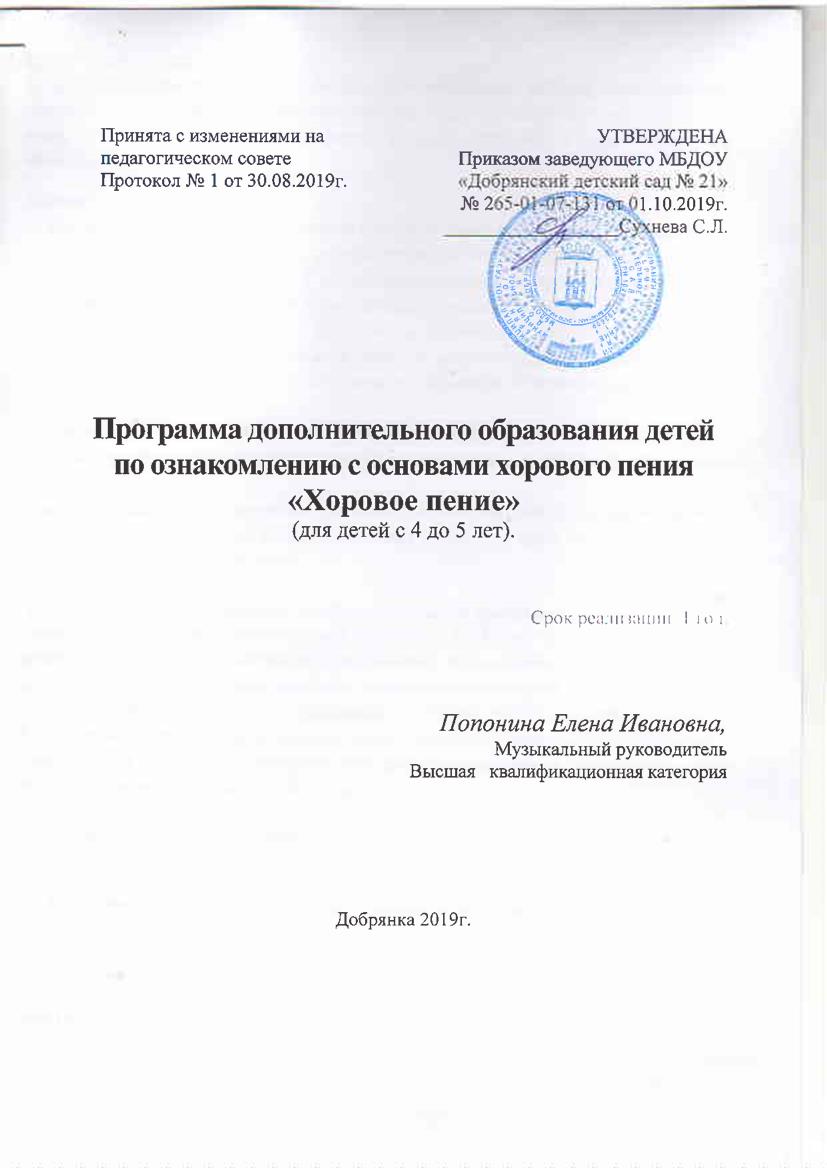 2. Пояснительная записка2.1. Направленность дополнительной образовательной программы.Программа   по ознакомлению с основами хорового пениядетей   среднего  дошкольного возраста (4-5лет), рассчитана на 1 год обучения, направлена на развитие у воспитанников ДОУ вокальных данных, творческих способностей, исполнительского мастерства.Хоровое  пение развивает чувство коллективизма, создает условия для их эмоционального, музыкального общения. Сама суть хорового пения вырабатывает у хорового певца умение видеть, слышать, чувствовать состояние другого человека.Человек, регулярно занимающийся пением, объективно укрепляет свое физическое и психическое здоровье.Развивает эстетический вкус, культуру поведения и общения, память, обогащает кругозор, а также способствует улучшению дикции и артикуляции, благотворно влияет на выразительность речи.2.2. Новизна программыНовизна программы заключается в комплексном подходе к овладению детьми певческими навыками с использованием Презентации MicrosoftPowerPoint к каждой песне. Программа рассчитана на развитие у детей музыкального слуха, координации слуха и голоса, чистоты интонации, четкой дикции, совершенствования чувства ритма, а также формирования красивой осанки.Кроме того, музыка развивает духовные силы ребенка, его творческую активность. Жизнь детей без музыки невозможна, как невозможна без игры и сказки.Все занятия интегрированные.Цель программы.Выявление и развитие музыкальных  способностей каждого ребенка, формирование эстетической культуры дошкольника, развитие эмоционально – выразительного исполнения песен, становление певческого дыхания, правильного звукообразования, четкой дикции.2.6. Отличительные особенности образовательной программы.Особенностью данной образовательной программы является - осуществление межпредметных связей: занятия интегрированные. В содержание занятий включены выразительные танцевальные движения, связанные с характером и содержанием песен, познавательные беседы,  упражнения из «Музыкального букваря» Е.Тиличеевой, упражнения на дыхание и чувство ритма, музыкально-дидактические игры, игры на музыкальных инструментах, фонограммы песен, и Презентации MicrosoftPowerPoint к каждой песне.2.7 Возраст детей, участвующих  в реализации  образовательной программы.Программа предназначена для детей 4-6 лет. Программа рассчитана на 36 занятий.2.8 Сроки реализации дополнительной общеобразовательной программыПрограмма реализуется 1 год  2.9. Форма и режим занятийЗанятия проводятся 1 раз в неделю, длительность занятий 20 мин.Занятия посещают все желающие данного возраста.